Ata do Exame de Qualificação Nome do candidato:Título do Projeto: Membro 1 (Presidente):Membro 2:Membro 3: I. Apresentação Oral	IIa. Tabela de Avaliação do Artigo Científico	IIb. Tabela de Avaliação dos Resultados PreliminaresIIc. Tabela de Avaliação do Tema de exposição oralIId. Tabela de Avaliação do Projeto de Pesquisa* A banca de avaliação deverá considerar somente um dos itens de IIa a IId, conforme opção de apresentação escolhida do candidatoIV. Nota FinalV. ParecerVI. Reformulações Indicadas (Art. 40, §30).Maringá, ____de ___________de 2_____.            ________________                        _________________             __________________                  Membro 1                                          Membro 2                                      Membro 3                (Presidente)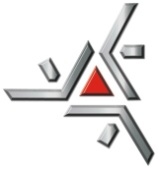 Universidade Estadual de Maringá       Programa de Pós-Graduação em Ciências Biológicas   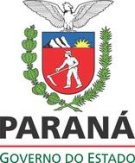 Nota (0 a 10)Nota (0 a 10)Nota (0 a 10)Membro 1Membro 2Membro 3NotaCapacidade didática e motivacional da apresentação do conteúdoAdequação do conteúdo no tempo de exposição de até cinqüenta minutosOrganização lógica dos tópicos apresentadosNota (0 a 10)Nota (0 a 10)Nota (0 a 10)Membro 1Membro 2Membro 3NotaIntroduçãoRevisão da LiteraturaMateriais e MétodosResultadosDiscussãoReferências BibliográficasNota (0 a 10)Nota (0 a 10)Nota (0 a 10)Membro 1Membro 2Membro 3NotaIntroduçãoRevisão da LiteraturaMateriais e MétodosResultadosDiscussãoReferências BibliográficasNota (0 a 10)Nota (0 a 10)Nota (0 a 10)Membro 1Membro 2Membro 3NotaRedaçãoRevisão da LiteraturaReferências BibliográficasUniversidade Estadual de Maringá       Programa de Pós-Graduação em Ciências Biológicas   Universidade Estadual de Maringá       Programa de Pós-Graduação em Ciências Biológicas   Nota (0 a 10)Nota (0 a 10)Nota (0 a 10)Membro 1Membro 2Membro 3NotaRedaçãoRevisão da LiteraturaJustificativas do ProjetoObjetivosMateriais e MétodosResultados EsperadosPlano de TrabalhoOrçamento PropostoReferências BibliográficasNota Final (Média aritmética simples das notas atribuídas) Aprovado (8,0 a 10,0)Aprovado condicionalmente (6,0 a 7,9)Reprovado (abaixo de 6,0)